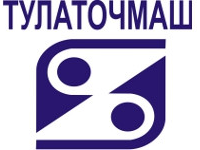 Акционерное общество «Тулаточмаш»АО «Тулаточмаш»Адрес: г.Тула, ул. Коминтерна, д. 24АО «Тулаточмаш» - один из ведущих конструкторских и производственных центров Тулы, проводящий работы по проектированию, изготовлению, испытанию и комплексной отработке широкой номенклатуры военноориентированной продукции. За десятилетия работы АО «Тулаточмаш» стало многопрофильным машиностроительным предприятием, обеспечивающим изготовление и надежное сервисное обслуживание полного спектра современных динамических компьютерных тренажеров, а также полигонного оборудования и оружия ближнего боя. Сегодня предприятие имеет современное техническое оснащение производственных мощностей. Два конструкторских бюро ведут непрерывную разработку новых образцов учебно-тренировочных средств, полигонного оборудования и оружия ближнего боя. Все работы выполняются под тщательным контролем Военного представительства Министерства обороны Российской Федерации.В настоящее время на предприятии работает 2,4 тыс. человек. Приоритетной целью администрации и профсоюзной организации АО «Тулаточмаш» является создание высокотехнологичной и социально-ответственной организации, учитывающей интересы своих сотрудников. В результате многолетней совместной плодотворной работы руководства и профсоюзной организации на предприятии сформирована, поддерживается и укрепляется эффективная система социальной поддержки сотрудников, развитая по ряду направлений.Для развития кадрового потенциала в коллективном договоре                  АО «Тулаточмаш» предусмотрены гарантии и преференции для работников с семейными обязанностями: 1. Предоставление социального отпуска по заявлению работника предприятия, при совпадении с рабочими днями, с сохранением оплаты по тарифной ставке или окладу, предусмотренной (ому) штатным расписанием, в следующих случаях: -в связи с рождением ребенка - 1 день;-для сопровождения детей в школу в первый день учебного года (для одного из родителей) - 1 день (1-3 классы); -для проводов на службу в Вооруженные Силы РФ (для обоих родителей) - 1 день; -в связи с бракосочетанием работника - 3 дня; -для участия в похоронах близких родственников (супруг, супруга, дети, родители (жены или мужа), родные братья, сестры, внуки, дедушка, бабушка, усыновленные, усыновители) - 3 дня. 2. Осуществление выплат: -матери при рождении ребенка - единовременное пособие; -работникам, имеющим 3-х и более детей в возрасте до 16 лет, а обучающихся в средних учебных заведениях - до 18 лет - единовременная материальная помощь к отпуску (выплату производить одному из родителей).3. Оздоровление работников предприятия в санаториях и пансионатах Тульской области с частичной оплатой стоимости путевки за счет средств АО «Тулаточмаш». 4. Обеспечение работников АО «Тулаточмаш», имеющих детей в возрасте до 14 лет, новогодними подарками. 5. Предоставление (по желанию) перед отпуском по беременности и родам дополнительного отпуска без сохранения заработной платы. 